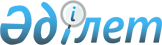 Мәслихаттың 2015 жылғы 24 желтоқсандағы № 323 "2016-2018 жылдарға арналған аудандық бюджет туралы" шешіміне өзгерістер енгізу туралыҚостанай облысы Таран ауданы мәслихатының 2016 жылғы 7 желтоқсандағы № 61 шешімі. Қостанай облысының Әділет департаментінде 2016 жылғы 13 желтоқсанда № 6733 болып тіркелді
      2008 жылғы 4 желтоқсандағы Қазақстан Республикасы Бюджет кодексінің 106, 109-баптарына сәйкес аудандық мәслихат ШЕШІМ ҚАБЫЛДАДЫ:

      1. Мәслихаттың 2015 жылғы 24 желтоқсандағы № 323 "2016 – 2018 жылдарға арналған аудандық бюджет туралы" шешіміне (Нормативтік құқықтық актілерді мемлекеттік тіркеу тізілімінде № 6105 тіркелген, 2016 жылғы 8 қаңтарда "Маяк" газетінде жарияланған) мынадай өзгерістер енгізілсін:

      көрсетілген шешімнің 1-тармағы жаңа редакцияда жазылсын:

      "1. 2016-2018 жылдарға арналған аудандық бюджеті тиісінше 1, 2 және 3-қосымшаларға сәйкес, оның ішінде 2016 жылға мынадай көлемдерде бекітілсін: 

      1) кірістер – 2 628 714,2 мың теңге, оның iшiнде:

      салықтық түсімдер бойынша – 1 603 447,0 мың теңге;

      салықтық емес түсімдер бойынша – 2 802,0 мың теңге;

      негiзгi капиталды сатудан түсетiн түсiмдер бойынша – 2 500,0 мың теңге;

      трансферттер түсімдері бойынша – 1 019 965,2 мың теңге;

      2) шығындар – 2 666 458,6 мың теңге;

      3) таза бюджеттiк кредиттеу – 659 480,7 мың теңге, оның iшiнде: бюджеттiк кредиттер – 677 277,7 мың теңге;

      бюджеттiк кредиттердi өтеу – 17 797,0 мың теңге;

      4) қаржы активтерімен операциялар бойынша сальдо – 0,0 мың теңге;

      5) бюджет тапшылығы (профициті) – -697 225, мың теңге;

      6) бюджет тапшылығын қаржыландыру (профицитін пайдалану) – 697 225,1 мың теңге.";

      көрсетілген шешімнің 1, 5, 6-қосымшалары осы шешімнің 1, 2, 3-қосымшаларына сәйкес жаңа редакцияда жазылсын.

      2. Осы шешім 2016 жылғы 1 қаңтардан бастап қолданысқа енгізіледі.
      "КЕЛІСІЛДІ"
      "Таран ауданы әкімдігінің

      экономика және қаржы бөлімі"

      мемлекеттік мекемесінің

      басшысы

      _________________ В. Ересько

      7 желтоқсан 2016 жыл

 2016 жылға арналған аудандық бюджет Қаладағы аудан, аудандық маңызы бар қала, кент, ауыл, ауылдық округ әкімдерінің аппаратары бойынша 2016 жылға арналған бюджеттік бағдарламалардың тізбесі
      кестенің жалғасы: 2016 жылға арналған Таран ауданының ауылдары, кенті, ауылдық округтері арасындағы жергілікті өзін-өзі басқару органдарына берілетін трансферттер
					© 2012. Қазақстан Республикасы Әділет министрлігінің «Қазақстан Республикасының Заңнама және құқықтық ақпарат институты» ШЖҚ РМК
				
      Кезектен тыс сессияның төрайымы

Н. Түгелбаева

      Аудандық мәслихаттың хатшысы

С. Сапабеков
Мәслихаттың
2016 жылғы 7 желтоқсандағы
№ 61 шешіміне 1-қосымшаМәслихаттың
2015 жылғы 24 желтоқсандағы
№ 323 шешіміне 1-қосымша
Санаты
Санаты
Санаты
Санаты
Санаты
Сомасы, мың теңге
Сыныбы
Сыныбы
Сыныбы
Сыныбы
Сомасы, мың теңге
Ішкі сыныбы
Ішкі сыныбы
Ішкі сыныбы
Сомасы, мың теңге
Ерекшелiгi
Ерекшелiгi
Сомасы, мың теңге
Атауы
Сомасы, мың теңге
І. Кірістер
2628714,2
1
Салықтық түсімдер
1603447,0
01
Табыс салығы
572601,0
2
Жеке табыс салығы
572601,0
03
Әлеуметтік салық
417550,0
1
Әлеуметтік салық
417550,0
04
Меншiкке салынатын салықтар
553660,0
1
Мүлiкке салынатын салықтар
491360,0
3
Жер салығы
11000,0
4
Көлiк құралдарына салынатын салық
46050,0
5
Бірыңғай жер салығы
5250,0
05
Тауарларға, жұмыстарға және қызметтерге салынатын iшкi салықтар
55436,0
2
Акциздер
450,0
3
Табиғи және басқа да ресурстарды пайдаланғаны үшiн түсетiн түсiмдер
40000,0
4
Кәсiпкерлiк және кәсiби қызметтi жүргiзгенi үшiн алынатын алымдар
14986,0
08
Заңдық маңызы бар әрекеттерді жасағаны және (немесе) оған уәкілеттігі бар мемлекеттік органдар немесе лауазымды адамдар құжаттар бергені үшін алынатын міндетті төлемдер
4200,0
1
Мемлекеттік баж
4200,0
2
Салықтық емес түсімдер
2802,0
01
Мемлекеттік меншіктен түсетін кірістер
982,0
5
Мемлекет меншігіндегі мүлікті жалға беруден түсетін кірістер
982,0
06
Басқа да салықтық емес түсiмдер
1820,0
1
Басқа да салықтық емес түсiмдер
1820,0
3
Негізгі капиталды сатудан түсетін түсімдер
2500,0
01
Мемлекеттік мекемелерге бекітілген мемлекеттік мүлікті сату
868,0
1
Мемлекеттік мекемелерге бекітілген мемлекеттік мүлікті сату
868,0
03
Жердi және материалдық емес активтердi сату
1632,0
1
Жерді сату
750,0
2
Материалдық емес активтерді сату 
882,0
4
Трансферттердің түсімдері
1019965,2
02
Мемлекеттiк басқарудың жоғары тұрған органдарынан түсетiн трансферттер
1019965,2
2
Облыстық бюджеттен түсетiн трансферттер
1019965,2
4
02
2
01
Ағымдағы мақсатты трансферттер
759038,2
Функционалдық топ
Функционалдық топ
Функционалдық топ
Функционалдық топ
Функционалдық топ
Сомасы, мың теңге
Кіші функция
Кіші функция
Кіші функция
Кіші функция
Сомасы, мың теңге
Бюджеттік бағдарламалардың әкiмшiсi
Бюджеттік бағдарламалардың әкiмшiсi
Бюджеттік бағдарламалардың әкiмшiсi
Сомасы, мың теңге
Бағдарлама
Бағдарлама
Сомасы, мың теңге
Атауы
Сомасы, мың теңге
ІІ.Шығындар
2666458,6
01
Жалпы сипаттағы мемлекеттiк қызметтер 
306886,6
1
Мемлекеттiк басқарудың жалпы функцияларын орындайтын өкiлдi, атқарушы және басқа органдар
254622,7
112
Аудан (облыстық маңызы бар қала) мәслихатының аппараты
14231,9
001
Аудан (облыстық маңызы бар қала) мәслихатының қызметін қамтамасыз ету жөніндегі қызметтер
14231,9
122
Аудан (облыстық маңызы бар қала) әкімінің аппараты
75899,6
001
Аудан (облыстық маңызы бар қала) әкімінің қызметін қамтамасыз ету жөніндегі қызметтер
75703,0
003
Мемлекеттік органның күрделі шығыстары
196,6
123
Қаладағы аудан, аудандық маңызы бар қала, кент, ауыл, ауылдық округ әкімінің аппараты
164491,2
001
Қаладағы аудан, аудандық маңызы бар қаланың, кент, ауыл, ауылдық округ әкімінің қызметін қамтамасыз ету жөніндегі қызметтер
164491,2
2
Қаржылық қызмет
1730,9
459
Ауданның (облыстық маңызы бар қаланың) экономика және қаржы бөлімі
1730,9
003
Салық салу мақсатында мүлiктi бағалауды жүргiзу
916,2
010
Жекешелендіру, коммуналдық меншікті басқару, жекешелендіруден кейінгі қызмет және осыған байланысты дауларды реттеу
814,7
9
Жалпы сипаттағы өзге де мемлекеттiк қызметтер
50533,0
458
Ауданның (облыстық маңызы бар қаланың) тұрғын үй-коммуналдық шаруашылығы, жолаушылар көлігі және автомобиль жолдары бөлімі
19620,2
001
Жергілікті деңгейде тұрғын үй-коммуналдық шаруашылығы, жолаушылар көлігі және автомобиль жолдары саласындағы мемлекеттік саясатты іске асыру жөніндегі қызметтер
9437,2
067
Ведомстволық бағыныстағы мемлекеттік мекемелерінің және ұйымдарының күрделі шығыстары
10183,0
459
Ауданның (облыстық маңызы бар қаланың) экономика және қаржы бөлімі
30912,8
001
Ауданның (облыстық маңызы бар қаланың) экономикалық саясаттын қалыптастыру мен дамыту, мемлекеттік жоспарлау, бюджеттік атқару және коммуналдық меншігін басқару саласындағы мемлекеттік саясатты іске асыру жөніндегі қызметтер
30912,8
02
Қорғаныс
6036,6
1
Әскери мұқтаждар
4523,0
122
Аудан (облыстық маңызы бар қала) әкімінің аппараты
4523,0
005
Жалпыға бірдей әскери міндетті атқару шеңберіндегі іс-шаралар
4523,0
2
Төтенше жағдайлар жөнiндегi жұмыстарды ұйымдастыру
1513,6
122
Аудан (облыстық маңызы бар қала) әкімінің аппараты
1513,6
006
Аудан (облыстық маңызы бар қала) ауқымындағы төтенше жағдайлардың алдын алу және оларды жою
1513,6
03
Қоғамдық тәртіп, қауіпсіздік, құқықтық, сот, қылмыстық-атқару қызметі
194,0
9
Қоғамдық тәртіп және қауіпсіздік саласындағы басқа да қызметтер
194,0
458
Ауданның (облыстық маңызы бар қаланың) тұрғын үй-коммуналдық шаруашылығы, жолаушылар көлігі және автомобиль жолдары бөлімі
194,0
021
Елдi мекендерде жол қозғалысы қауiпсiздiгін қамтамасыз ету
194,0
04
Бiлiм беру
1828857,8
1
Мектепке дейiнгi тәрбие және оқыту
177422,3
123
Қаладағы аудан, аудандық маңызы бар қала, кент, ауыл, ауылдық округ әкімінің аппараты
148750,0
004
Мектепке дейінгі тәрбие мен оқыту ұйымдарының қызметін қамтамасыз ету
87569,0
041
Мектепке дейінгі білім беру ұйымдарында мемлекеттік білім беру тапсырысын іске асыруға
61181,0
464
Ауданның (облыстық маңызы бар қаланың) білім бөлімі
28672,3
040
Мектепке дейінгі білім беру ұйымдарында мемлекеттік білім беру тапсырысын іске асыруға
28672,3
2
Бастауыш, негізгі орта және жалпы орта білім беру
1589888,6
123
Қаладағы аудан, аудандық маңызы бар қала, кент, ауыл, ауылдық округ әкімінің аппараты
2461,9
005
Ауылдық жерлерде балаларды мектепке дейін тегін алып баруды және кері алып келуді ұйымдастыру
2461,9
464
Ауданның (облыстық маңызы бар қаланың) білім бөлімі
1519965,3
003
Жалпы білім беру
1486220,3
006
Балаларға қосымша білім беру
33745,0
465
Ауданның (облыстық маңызы бар қаланың) дене шынықтыру және спорт бөлімі
67461,4
017
Балалар мен жасөспірімдерге спорт бойынша қосымша білім беру
67461,4
9
Бiлiм беру саласындағы өзге де қызметтер
61546,9
464
Ауданның (облыстық маңызы бар қаланың) білім бөлімі
61546,9
001
Жергілікті деңгейде білім беру саласындағы мемлекеттік саясатты іске асыру жөніндегі қызметтер
4594,0
005
Ауданның (облыстық маңызы бар қаланың) мемлекеттік білім беру мекемелер үшін оқулықтар мен оқу-әдiстемелiк кешендерді сатып алу және жеткізу
21659,0
015
Жетім баланы (жетім балаларды) және ата-аналарының қамқорынсыз қалған баланы (балаларды) күтіп-ұстауға қамқоршыларға (қорғаншыларға) ай сайынға ақшалай қаражат төлемі
19883,0
067
Ведомстволық бағыныстағы мемлекеттік мекемелерінің және ұйымдарының күрделі шығыстары
15410,9
06
Әлеуметтiк көмек және әлеуметтiк қамсыздандыру
137685,4
1
Әлеуметтiк қамсыздандыру
16362,8
451
Ауданның (облыстық маңызы бар қаланың) жұмыспен қамту және әлеуметтік бағдарламалар бөлімі
10009,3
005
Мемлекеттік атаулы әлеуметтік көмек 
12,7
016
18 жасқа дейінгі балаларға мемлекеттік жәрдемақылар
9353,8
025
Өрлеу жобасы бойынша келісілген қаржылай көмекті енгізу
642,8
464
Ауданның (облыстық маңызы бар қаланың) білім бөлімі
6353,5
030
Патронат тәрбиешілерге берілген баланы (балаларды) асырап бағу 
6353,5
2
Әлеуметтiк көмек
91327,0
451
Ауданның (облыстық маңызы бар қаланың) жұмыспен қамту және әлеуметтік бағдарламалар бөлімі
91327,0
002
Жұмыспен қамту бағдарламасы
30164,1
006
Тұрғын үйге көмек көрсету
12523,8
007
Жергілікті өкілетті органдардың шешімі бойынша мұқтаж азаматтардың жекелеген топтарына әлеуметтік көмек
16234,9
010
Үйден тәрбиеленіп оқытылатын мүгедек балаларды материалдық қамтамасыз ету
826,4
014
Мұқтаж азаматтарға үйде әлеуметтiк көмек көрсету
26636,6
017
Мүгедектерді оңалту жеке бағдарламасына сәйкес, мұқтаж мүгедектерді міндетті гигиеналық құралдармен және ымдау тілі мамандарының қызмет көрсетуін, жеке көмекшілермен қамтамасыз ету
4941,2
9
Әлеуметтiк көмек және әлеуметтiк қамтамасыз ету салаларындағы өзге де қызметтер
29995,6
451
Ауданның (облыстық маңызы бар қаланың) жұмыспен қамту және әлеуметтік бағдарламалар бөлімі
29870,1
001
Жергілікті деңгейде халық үшін әлеуметтік бағдарламаларды жұмыспен қамтуды қамтамасыз етуді іске асыру саласындағы мемлекеттік саясатты іске асыру жөніндегі қызметтер 
25483,9
011
Жәрдемақыларды және басқа да әлеуметтік төлемдерді есептеу, төлеу мен жеткізу бойынша қызметтерге ақы төлеу
467,2
050
Қазақстан Республикасында мүгедектердің құқықтарын қамтамасыз ету және өмір сүру сапасын жақсарту жөніндегі 2012 - 2018 жылдарға арналған іс-шаралар жоспарын іске асыру
3919,0
458
Ауданның (облыстық маңызы бар қаланың) тұрғын үй-коммуналдық шаруашылығы, жолаушылар көлігі және автомобиль жолдары бөлімі
125,5
050
Қазақстан Республикасында мүгедектердің құқықтарын қамтамасыз ету және өмір сүру сапасын жақсарту жөніндегі 2012 - 2018 жылдарға арналған іс-шаралар жоспарын іске асыру
125,5
07
Тұрғын үй-коммуналдық шаруашылық
41451,3
1
Тұрғын үй шаруашылығы
17485,8
123
Қаладағы аудан, аудандық маңызы бар қала, кент, ауыл, ауылдық округ әкімінің аппараты
8961,5
027
Жұмыспен қамту 2020 жол картасы бойынша қалаларды және ауылдық елді мекендерді дамыту шеңберінде объектілерді жөндеу және аббаттандыру
8961,5
455
Ауданның (облыстық маңызы бар қаланың) мәдениет және тілдерді дамыту бөлімі
129,0
024
Жұмыспен қамту 2020 жол картасы бойынша қалаларды және ауылдық елді мекендерді дамыту шеңберінде объектілерді жөндеу
129,0
458
Ауданның (облыстық маңызы бар қаланың) тұрғын үй-коммуналдық шаруашылығы, жолаушылар көлігі және автомобиль жолдары бөлімі
1193,0
004
Азаматтардың жекелеген санаттарын тұрғын үймен қамтамасыз ету
1050,0
031
Кондоминиум объектісіне техникалық паспорттар дайындау
143,0
464
Ауданның (облыстық маңызы бар қаланың) білім бөлімі
7202,3
026
Жұмыспен қамту 2020 жол картасы бойынша қалаларды және ауылдық елді мекендерді дамыту шеңберінде объектілерді жөндеу
7202,3
2
Коммуналдық шаруашылық
255,8
458
Ауданның (облыстық маңызы бар қаланың) тұрғын үй-коммуналдық шаруашылығы, жолаушылар көлігі және автомобиль жолдары бөлімі
255,8
026
Ауданның (облыстық маңызы бар қаланың) коммуналдық меншігіндегі жылу жүйелерін қолдануды ұйымдастыру
255,8
3
Елді-мекендерді көркейту
23709,7
123
Қаладағы аудан, аудандық маңызы бар қала, кент, ауыл, ауылдық округ әкімінің аппараты
23709,7
008
Елді мекендердегі көшелерді жарықтандыру
18909,7
009
Елді мекендердің санитариясын қамтамасыз ету
4476,0
011
Елді мекендерді абаттандыру мен көгалдандыру
324,0
08
Мәдениет, спорт, туризм және ақпараттық кеңістiк
181411,7
1
Мәдениет саласындағы қызмет
71933,0
455
Ауданның (облыстық маңызы бар қаланың) мәдениет және тілдерді дамыту бөлімі
71933,0
003
Мәдени-демалыс жұмысын қолдау
71933,0
2
Спорт
27231,3
465
Ауданның (облыстық маңызы бар қаланың) дене шынықтыру және спорт бөлімі
27231,3
001
Жергілікті деңгейде дене шынықтыру және спорт саласындағы мемлекеттік саясатты іске асыру жөніндегі қызметтер
6294,3
005
Ұлттық және бұқаралық спорт түрлерін дамыту
12433,0
006
Аудандық (облыстық маңызы бар қалалық) деңгейде спорттық жарыстар өткiзу
3560,0
007
Әртүрлi спорт түрлерi бойынша аудан (облыстық маңызы бар қала) құрама командаларының мүшелерiн дайындау және олардың облыстық спорт жарыстарына қатысуы
4284,0
032
Ведомстволық бағыныстағы мемлекеттік мекемелерінің және ұйымдарының күрделі шығыстары
660,0
3
Ақпараттық кеңiстiк
62719,0
455
Ауданның (облыстық маңызы бар қаланың) мәдениет және тілдерді дамыту бөлімі
57543,0
006
Аудандық (қалалық) кiтапханалардың жұмыс iстеуi
46962,5
007
Мемлекеттік тілді және Қазақстан халқының басқа да тілдерін дамыту
10580,5
456
Ауданның (облыстық маңызы бар қаланың) ішкі саясат бөлімі
5176,0
002
Мемлекеттік ақпараттық саясат жүргізу жөніндегі қызметтер
5176,0
9
Мәдениет, спорт, туризм және ақпараттық кеңiстiктi ұйымдастыру жөнiндегi өзге де қызметтер
19528,4
455
Ауданның (облыстық маңызы бар қаланың) мәдениет және тілдерді дамыту бөлімі
8458,5
001
Жергілікті деңгейде тілдерді және мәдениетті дамыту саласындағы мемлекеттік саясатты іске асыру жөніндегі қызметтер
8458,5
456
Ауданның (облыстық маңызы бар қаланың) ішкі саясат бөлімі
11069,9
001
Жергілікті деңгейде ақпарат, мемлекеттілікті нығайту және азаматтардың әлеуметтік сенімділігін қалыптастыру саласында мемлекеттік саясатты іске асыру жөніндегі қызметтер
5613,0
003
Жастар саясаты саласында іс-шараларды іске асыру
5456,9
09
Отын-энергетика кешенi және жер қойнауын пайдалану
10174,0
1
Отын және энергетика
10174,0
458
Ауданның (облыстық маңызы бар қаланың) тұрғын үй-коммуналдық шаруашылығы, жолаушылар көлігі және автомобиль жолдары бөлімі
10174,0
019
Жылу-энергетикалық жүйені дамыту
10174,0
10
Ауыл, су, орман, балық шаруашылығы, ерекше қорғалатын табиғи аумақтар, қоршаған ортаны және жануарлар дүниесін қорғау, жер қатынастары
87165,1
1
Ауыл шаруашылығы
46900,1
459
Ауданның (облыстық маңызы бар қаланың) экономика және қаржы бөлімі
13006,6
099
Мамандардың әлеуметтік көмек көрсетуі жөніндегі шараларды іске асыру
13006,6
462
Ауданның (облыстық маңызы бар қаланың) ауыл шаруашылығы бөлімі
19203,5
001
Жергілікті деңгейде ауыл шаруашылығы саласындағы мемлекеттік саясатты іске асыру жөніндегі қызметтер 
17557,5
006
Мемлекеттік органның күрделі шығыстары
1646,0
473
Ауданның (облыстық маңызы бар қаланың) ветеринария бөлімі
14690,0
001
Жергілікті деңгейде ветеринария саласындағы мемлекеттік саясатты іске асыру жөніндегі қызметтер
12281,3
005
Мал көмінділерінің (биотермиялық шұңқырлардың) жұмыс істеуін қамтамасыз ету
342,8
007
Қаңғыбас иттер мен мысықтарды аулауды және жоюды ұйымдастыру
1507,0
047
Жануарлардың саулығы мен адамның денсаулығына қауіп төндіретін, алып қоймай залалсыздандырылған (зарарсыздандырылған) және қайта өңделген жануарлардың, жануарлардан алынатын өнімдер мен шикізаттың құнын иелеріне өтеу
558,9
6
Жер қатынастары
7876,0
463
Ауданның (облыстық маңызы бар қаланың) жер қатынастары бөлімі
7876,0
001
Аудан (облыстық маңызы бар қала) аумағында жер қатынастарын реттеу саласындағы мемлекеттік саясатты іске асыру жөніндегі қызметтер
7876,0
9
Ауыл, су, орман, балық шаруашылығы, қоршаған ортаны қорғау және жер қатынастары саласындағы басқа да қызметтер
32389,0
473
Ауданның (облыстық маңызы бар қаланың) ветеринария бөлімі
32389,0
011
Эпизоотияға қарсы іс-шаралар жүргізу
32389,0
11
Өнеркәсіп, сәулет, қала құрылысы және құрылыс қызметі
11712,6
2
Сәулет, қала құрылысы және құрылыс қызметі
11712,6
466
Ауданның (облыстық маңызы бар қаланың) сәулет, қала құрылысы және құрылыс бөлімі
11712,6
001
Құрылыс, облыс қалаларының, аудандарының және елді мекендерінің сәулеттік бейнесін жақсарту саласындағы мемлекеттік саясатты іске асыру және ауданның (облыстық маңызы бар қаланың) аумағын оңтайла және тиімді қала құрылыстық игеруді қамтамасыз ету жөніндегі қызметтер 
11712,6
12
Көлiк және коммуникация
34261,2
1
Автомобиль көлiгi
34261,2
123
Қаладағы аудан, аудандық маңызы бар қала, кент, ауыл, ауылдық округ әкімінің аппараты
14024,2
013
Аудандық маңызы бар қалаларда, кенттерде, ауылдарда, ауылдық округтерде автомобиль жолдарының жұмыс iстеуiн қамтамасыз ету
14024,2
458
Ауданның (облыстық маңызы бар қаланың) тұрғын үй-коммуналдық шаруашылығы, жолаушылар көлігі және автомобиль жолдары бөлімі
20237,0
023
Автомобиль жолдарының жұмыс істеуін қамтамасыз ету
20237,0
13
Басқалар
8039,0
3
Кәсiпкерлiк қызметтi қолдау және бәсекелестікті қорғау
8039,0
469
Ауданның (облыстық маңызы бар қаланың) кәсіпкерлік бөлімі
8039,0
001
Жергілікті деңгейде кәсіпкерлікті дамыту саласындағы мемлекеттік саясатты іске асыру жөніндегі қызметтер
8039,0
14
Борышқа қызмет көрсету
27,6
1
Борышқа қызмет көрсету
27,6
459
Ауданның (облыстық маңызы бар қаланың) экономика және қаржы бөлімі
27,6
021
Жергілікті атқарушы органдардың облыстық бюджеттен қарыздар бойынша сыйақылар мен өзге де төлемдерді төлеу бойынша борышына қызмет көрсету
27,6
15
Трансферттер
12555,7
1
Трансферттер
12555,7
459
Ауданның (облыстық маңызы бар қаланың) экономика және қаржы бөлімі
12555,7
006
Нысаналы пайдаланылмаған (толық пайдаланылмаған) трансферттерді қайтару
692,2
051
Жергілікті өзін-өзі басқару органдарына берілетін трансферттер
11863,5
III.Таза бюджеттік кредиттеу
659480,7
Бюджеттік кредиттер
677277,7
7
Тұрғын үй-коммуналдық шаруашылық
630642,0
1
Тұрғын үй шаруашылығы
630642,0
458
Ауданның (облыстық маңызы бар қаланың) тұрғын үй-коммуналдық шаруашылығы, жолаушылар көлігі және автомобиль жолдары бөлімі
630642,0
053
Жылу, сумен жабдықтау және су бұру жүйелерін реконструкция және құрылыс үшін кредит беру
630642,0
10
Ауыл, су, орман, балық шаруашылығы, ерекше қорғалатын табиғи аумақтар, қоршаған ортаны және жануарлар дүниесін қорғау, жер қатынастары
46635,7
1
Ауыл шаруашылығы
46635,7
459
Ауданның (облыстық маңызы бар қаланың) экономика және қаржы бөлімі
46635,7
018
Мамандарды әлеуметтік қолдау шараларын іске асыруға берілетін бюджеттік кредиттер
46635,7
Бюджеттік кредиттерді өтеу
17797,0
5
Бюджеттік кредиттерді өтеу
17797,0
01
Бюджеттік кредиттерді өтеу
17797,0
1
Мемлекеттік бюджеттен берілген бюджеттік кредиттерді өтеу
17797,0
IV.Қаржы активтерімен операциялар бойынша сальдо
0,0
V.Бюджет тапшылығы (профициті)
-697225,1
VІ.Бюджет тапшылығын қаржыландыру (профицитін пайдалану)
697225,1Мәслихаттың
2016 жылғы 7 желтоқсандағы
№ 61 шешіміне 2-қосымшаМәслихаттың
2015 жылғы 24 желтоқсандағы
№ 323 шешіміне 5-қосымша
Бюджеттік бағдарламалардың әкiмшiсi
123001
123004
123041
123008
123009
Бюджеттік бағдарламалардың әкiмшiсi
Қаладағы аудан, аудандық маңызы бар қаланың, кент, ауыл , ауылдық округ әкімінің қызметін қамтамасыз ету жөніндегі қызметтер
Мектепке дейінгі тәрбие мен оқыту ұйымдарының қызметін қамтамасыз ету
Мектепке дейінгі білім беру ұйымдарында мемлекеттік білім беру тапсырысын іске асыруға
Елді мекендердегі көшелерді жарықтандыру
Елді мекендердің санитариясын қамтамасыз ету
Бюджеттік бағдарламалардың әкiмшiсi
Қаладағы аудан, аудандық маңызы бар қаланың, кент, ауыл , ауылдық округ әкімінің қызметін қамтамасыз ету жөніндегі қызметтер
Мектепке дейінгі тәрбие мен оқыту ұйымдарының қызметін қамтамасыз ету
Мектепке дейінгі білім беру ұйымдарында мемлекеттік білім беру тапсырысын іске асыруға
Елді мекендердегі көшелерді жарықтандыру
Елді мекендердің санитариясын қамтамасыз ету
Бюджеттік бағдарламалардың әкiмшiсi
Қаладағы аудан, аудандық маңызы бар қаланың, кент, ауыл , ауылдық округ әкімінің қызметін қамтамасыз ету жөніндегі қызметтер
Мектепке дейінгі тәрбие мен оқыту ұйымдарының қызметін қамтамасыз ету
Мектепке дейінгі білім беру ұйымдарында мемлекеттік білім беру тапсырысын іске асыруға
Елді мекендердегі көшелерді жарықтандыру
Елді мекендердің санитариясын қамтамасыз ету
Барлығы:
164491,2
87569,0
61181,0
18909,7
4476,0
"Асенкритов ауылдық округi әкiмiнiң аппараты" ММ
13470,9
0,0
0,0
1219,0
0,0
"Белинский ауылдық округi әкiмiнiң аппараты" ММ
10876,0
0,0
0,0
522,0
0,0
"Евгенов ауылы әкiмiнiң аппараты" ММ
9096,0
0,0
0,0
221,0
0,0
"Калинин ауылдық округi әкiмiнiң аппараты" ММ
11586,0
0,0
20939,0
1468,0
0,0
"Қайранкөл ауылдық округi әкiмiнiң аппараты" ММ
9686,0
0,0
0,0
260,2
0,0
"Приозерное ауылы әкiмiнiң аппараты" ММ
10244,3
0,0
0,0
494,0
0,0
"Майский ауылдық округi әкiмiнiң аппараты" ММ
12664,0
0,0
30090,0
1490,0
0,0
"Набережный ауылдық округi әкiмiнiң аппараты" ММ
11574,0
0,0
0,0
460,0
0,0
"Новоильинов ауылдық округi әкiмiнiң аппараты" ММ
13984,0
0,0
0,0
1462,0
0,0
"Павлов ауылдық округi әкiмiнiң аппараты" ММ
11168,0
0,0
0,0
965,0
0,0
"Таран ауылдық округі әкімінің аппараты" ММ
18244,0
41396,0
10152,0
7472,0
3026,0
"Юбилейный ауылы әкiмiнiң аппараты" ММ
9833,0
0,0
0,0
393,0
0,0
"Тобыл кентi әкiмiнiң аппараты" ММ
22065,0
46173,0
0,0
2483,5
1450,0
Бюджеттік бағдарламалардың әкiмшiсi
123011
123013
123005
123027
Әкімші бойынша барлығы
Бюджеттік бағдарламалардың әкiмшiсi
Елді мекендерді абаттандыру мен көгалдандыру
Аудандық маңызы бар қалаларда, кенттерде, ауылдарда, ауылдық округтерде автомобиль жолдарының жұмыс істеуін қамтамасыз ету
Ауылдық жерлерде балаларды мектепке дейін тегін алып баруды және кері алып келуді ұйымдастыру
Жұмыспен қамту 2020 жол картасы бойынша қалаларды және ауылдық елді мекендерді дамыту шеңберінде объектілерді жөндеу және абаттандыру
Әкімші бойынша барлығы
Бюджеттік бағдарламалардың әкiмшiсi
Елді мекендерді абаттандыру мен көгалдандыру
Аудандық маңызы бар қалаларда, кенттерде, ауылдарда, ауылдық округтерде автомобиль жолдарының жұмыс істеуін қамтамасыз ету
Ауылдық жерлерде балаларды мектепке дейін тегін алып баруды және кері алып келуді ұйымдастыру
Жұмыспен қамту 2020 жол картасы бойынша қалаларды және ауылдық елді мекендерді дамыту шеңберінде объектілерді жөндеу және абаттандыру
Әкімші бойынша барлығы
Бюджеттік бағдарламалардың әкiмшiсi
Елді мекендерді абаттандыру мен көгалдандыру
Аудандық маңызы бар қалаларда, кенттерде, ауылдарда, ауылдық округтерде автомобиль жолдарының жұмыс істеуін қамтамасыз ету
Ауылдық жерлерде балаларды мектепке дейін тегін алып баруды және кері алып келуді ұйымдастыру
Жұмыспен қамту 2020 жол картасы бойынша қалаларды және ауылдық елді мекендерді дамыту шеңберінде объектілерді жөндеу және абаттандыру
Әкімші бойынша барлығы
Барлығы:
324,0
14024,2
2461,9
8961,5
362398,5
"Асенкритов ауылдық округi әкiмiнiң аппараты" ММ
0,0
950,0
808,7
274,2
16722,8
"Белинский ауылдық округi әкiмiнiң аппараты" ММ
0,0
401,9
735,8
190,4
12726,1
"Евгенов ауылы әкiмiнiң аппараты" ММ
0,0
400,0
0,0
78,0
9795,0
"Калинин ауылдық округi әкiмiнiң аппараты" ММ
0,0
1069,0
270,0
525,3
35857,3
"Қайранкөл ауылдық округi әкiмiнiң аппараты" ММ
0,0
267,7
0,0
0,0
10213,9
"Приозерное ауылы әкiмiнiң аппараты" ММ
0,0
300,0
0,0
0,0
11038,3
"Майский ауылдық округi әкiмiнiң аппараты" ММ
0,0
750,0
0,0
648,0
45642,0
"Набережный ауылдық округi әкiмiнiң аппараты" ММ
0,0
550,0
0,0
400,0
12984,0
"Новоильинов ауылдық округi әкiмiнiң аппараты" ММ
0,0
1390,0
0,0
740,4
17576,4
"Павлов ауылдық округi әкiмiнiң аппараты" ММ
0,0
1190,0
647,4
81,0
14051,4
"Таран ауылдық округі әкімінің аппараты" ММ
324,0
3646,6
0,0
4023,0
88283,6
"Юбилейный ауылы әкiмiнiң аппараты" ММ
0,0
509,0
0,0
300,0
11035,0
"Тобыл кентi әкiмiнiң аппараты" ММ
0,0
2600,0
0,0
1701,2
76472,7Мәслихаттың
2016 жылғы 7 желтоқсандағы
№ 61 шешіміне 3-қосымшаМәслихаттың
2015 жылғы 24 желтоқсандағы
№ 323 шешіміне 6-қосымша
№
Ауыл, кент, ауылдық округ атауы
Сомасы, мың теңге
№
Ауыл, кент, ауылдық округ атауы
Сомасы, мың теңге
Барлығы:
11863,5
№
Ауыл, кент, ауылдық округ атауы
Сомасы, мың теңге
1
Асенкритов ауылдық округi
120,0
2
Белинский ауылдық округi
24,0
3
Евгенов ауылы
13,0
4
Калинин ауылдық округi
150,0
5
Қайранкөл ауылдық округi
50,0
6
Приозерное ауылы
60,0
7
Майский ауылдық округi
135,0
8
Набережный ауылдық округi
100,0
9
Новоильинов ауылдық округi
130,0
10
Павлов ауылдық округi
820,0
11
Таран ауылдық округі
8573,5
12
Юбилейный ауылы
70,0
13
Тобыл кентi
1618,0